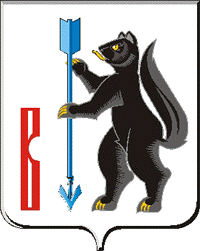 АДМИНИСТРАЦИЯГОРОДСКОГО ОКРУГА ВЕРХОТУРСКИЙП О С Т А Н О В Л Е Н И Еот ________ 2023г. № _____г. Верхотурье Об ограничении продажи пива и спиртных напитков во время проведения «Масленичных гуляний или Верхотурских забав-2023»26 февраля 2023 годаВ соответствии с пунктами 3, 4 статьи 16 Федерального закона от 22 ноября 1995 года № 171-ФЗ «О государственном регулировании производства и оборота этилового спирта, алкогольной и спиртосодержащей продукции и об ограничении потребления (распития) алкогольной продукции», закона Свердловской области от 29.10.2013г. № 103-ОЗ «О регулировании отдельных отношений в сфере розничной продажи алкогольной продукции и ограничения ее потребления», во исполнение подпункта 4 пункта 3 постановления Правительства Свердловской области от 30.05.2003г. № 333-ПП «О мерах по обеспечению общественного порядки безопасности при проведении на территории Свердловской области мероприятий с массовым пребыванием людей», в целях защиты нравственности и здоровья жителей городского округа, прежде всего несовершеннолетних, во избежание несчастных случаев во время проведения Масленичных гуляний или Верхотурских забав-2023, руководствуясь Уставом городского округа Верхотурский,ПОСТАНОВЛЯЮ:1. Временно ограничить стационарным предприятиям торговли и общественного питания всех форм собственности (за исключением стационарных предприятий общественного питания, реализующих алкогольную продукцию только на розлив), розничную торговлю спиртными, слабоалкогольными напитками (в том числе пивом) населению во время проведения Масленичных гуляний 26 февраля 2023 года:1) г. Верхотурье в районе улиц: Воинская – Советская – Ленина – Ершова – Свободы – Карла Маркса с 10:00 часов до 16:00 часов;2) в сельских населенных пунктах на время проведения праздничных мероприятий.2. В стационарных предприятиях общественного питания всех форм собственности, расположенных на территориях, прилегающих к местам проведения праздничных мероприятиях, осуществлять продажу пива и спиртных напитков только на разлив, без реализации на вынос.3. Рекомендовать отделу полиции № 33 ММО МВД России «Новолялинский» (дислокация г. Верхотурье) (Дуркин С.Ю.) усилить контроль за исполнением настоящего постановления и охрану общественного порядка в местах Масленичных гуляний. 4. Опубликовать настоящее постановление в информационном бюллетене «Верхотурская неделя» и разместить на официальном сайте городского округа Верхотурский.5. Контроль исполнения настоящего постановления возложить на заместителя главы Администрации городского округа Верхотурский по социальным вопросам Бердникову Н.Ю.Глава городского округа Верхотурский                                                      А.Г. Лиханов